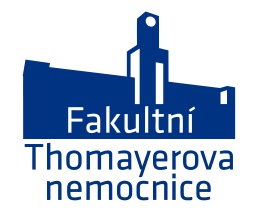 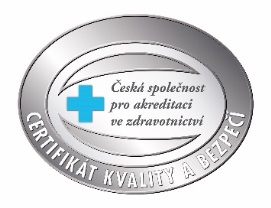 FAKULTNÍ THOMAYEROVA NEMOCNICEVídeňská 800, 140 59 PRAHA 4 – KRČIČO:00064190  DIČ: CZ00064190    Bankovní spojení:  ČNB, 20001-36831041/0710Objednávka č. 2021/Předmět a specifikace objednávky:Na základě Vaší nabídky č. N22100293 ze dne 10.12.2021 objednáváme následující fixační pomůcky:Fitting Bra: 1 CRTFIT05 Chabner XRT Fitting Bra size 5 1,00 ks 2.485,00 21,0 2.485,00 Kč2 CRTFIT06 Chabner XRT Fitting Bra size 6 1,00 ks 2.485,00 21,0 2.485,00 Kč3 CRTFIT07 Chabner XRT Fitting Bra size 7 1,00 ks 2.485,00 21,0 2.485,00 Kč4 CRTFIT08 Chabner XRT Fitting Bra size 8 1,00 ks 2.485,00 21,0 2.485,00 Kč5 CRTFIT09 Chabner XRT Fitting Bra size 9 1,00 ks 2.485,00 21,0 2.485,00 KčChabner XRT Radiation Bra, balení á 5 ks: 6 CRTBRA05PK5 Chabner XRT Radiation Bra, Size 5, 38"-40" 1,00 bal 23.625,00 21,0 23.625,00 Kč7 CRTBRA06PK5 Chabner XRT Radiation Bra, Size 6, 42"-44" 1,00 bal 23.625,00 21,0 23.625,00 Kč8 CRTBRA07PK5 Chabner XRT Radiation Bra, Size 7, 42"-44" 1,00 bal 23.625,00 21,0 23.625,00 Kč9 CRTBRA08PK5 Chabner XRT Radiation Bra, Size 8, 46"-48" 1,00 bal 23.625,00 21,0 23.625,00 Kč10 CRTBRA09PK5 Chabner XRT Radiation Bra, Size 9, 46"-48" 1,00 bal 23.625,00 21,0 23.625,00 Kč11 CRTSHLDEXT01 Chabner XRT Radiation Bra Shoulder Extenter 1,00 ks 2.485,00 21,0 2.485,00 Kč12 CRTEXT01PK5 Chabner XRT Radiation Bra Extender, one size 2,00 ks 4.725,00 21,0 9.450,00 KčNákupní cena s DPH:  172406,85 KčSplatnost faktury 30 dnů.Objednávka bude hrazena dle Darovací smlouvy evidované na právním odd.  pod č. 21040131 – dar pro Onkologickou kliniku středisko 33000.Datum vystavení20.12.2021ADRESÁT – DODAVATELADRESÁT – DODAVATELVyřizuje Název:Amedis, spol. s.r.o.Středisko, číslo střediskaXXXXAdresa: Bobkova 786/4198 00 Praha 9 –Černý MostTelefon26108 XXXXAdresa: Bobkova 786/4198 00 Praha 9 –Černý MostE-mail xx.xx@ftn.czAdresa: Bobkova 786/4198 00 Praha 9 –Černý MostTermín dodání 31.1.2022IČO:48586366